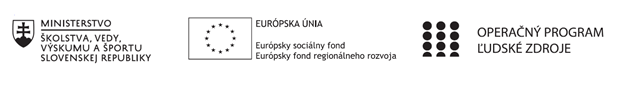 Správa o činnosti pedagogického klubu Príloha:Prezenčná listina zo stretnutia pedagogického klubuPríloha správy o činnosti pedagogického klubu                                                                                             PREZENČNÁ LISTINAMiesto konania stretnutia: SOŠ techniky a služieb, Tovarnícka 1609, TopoľčanyDátum konania stretnutia: 13.04.2021Trvanie stretnutia: od 13:20 hod	do 15:20 hod	Zoznam účastníkov/členov pedagogického klubu:Prioritná osVzdelávanieŠpecifický cieľ1.1.1 Zvýšiť inkluzívnosť a rovnaký prístup ku kvalitnému vzdelávaniu a zlepšiť výsledky a kompetencie detí a žiakovPrijímateľStredná odborná škola techniky a služieb, Tovarnícka 1609, TopoľčanyNázov projektuZvýšenie kvality odborného vzdelávania a prípravy na Strednej odbornej škole techniky a služiebKód projektu  ITMS2014+312011AGX9Názov pedagogického klubu Prírodovedné a technické vzdelávanieDátum stretnutia  pedagogického klubu13.04.2021Miesto stretnutia  pedagogického klubuOnline stretnutie členov klubu (MS Teams)Meno koordinátora pedagogického klubuMgr. Lucia LojkováOdkaz na webové sídlo zverejnenej správyhttps://sostovar.edupage.org/Manažérske zhrnutie:Krátka anotácia: Súťaže detí materských škôl, žiakov základných škôl, základných umeleckých škôl a stredných škôl sú súčasťou výchovno-vzdelávacieho procesu škôl.Nadväzujú na školskú výučbu a rozvíjajú ju na princípe dobrovoľnej záujmovej činnosti, ktorá vytvára osobitnú motiváciu na rozvíjanie nadania a talentu žiakov na základe ich súťaživosti.    Vyhlasovateľom súťaží celoštátneho charakteru, súťaží s medzinárodnou účasťou a medzinárodných súťaží je Ministerstvo školstva, vedy výskumu a športu Slovenskej republiky spoločne s inými orgánmi štátnej správy, orgánmi samosprávy, občianskymi združeniami, cechmi alebo ďalšími právnickými osobami.Kľúčové slová: Súťaže, pozitívny vplyv súťaže na motiváciu žiakov v rozvíjaní prírodovednej a vedecko-technologickej gramotnosti, rozbor a analýza výsledkov súťažíHlavné body, témy stretnutia, zhrnutie priebehu stretnutia: Hlavné body:SúťažeUrčenie súťažíRozbor a analýza výsledkov súťažíUznesenie PKTéma stretnutia:  Didaktické metódy hrania rolíZhrnutie priebehu stretnutia:Študenti našej školy sa v školskom roku 2019/2020 zúčastnili súťaží organizovaných na Slovensku aj v zahraničí v Českej republike.Súťaže organizované na Slovensku:4E.ON (pre elektrotechnické odbory)Súťaž Autoopravár junior  (autoopravár-mechanik, lakovník)Súťaže organizované v zahraničí v Českej republike:Medzinárodná súťaž odborných vedomosti žiakov O křišťálovou kouli SYSTHERM Sušice (pre elektromechanikov a inštalatérov)Medzinárodná súťaž odborných vedomosti žiakov  O putovní pohár SYSTHERM Sušice (pre elektromechanikov a inštalatérov)Určenie súťaží:Súťaž 4E.ON je určená pre študentov 2.-4. Ročníkov SŠE, v rámci ktorej študenti vyrábajú pomôcky pre svoju školu. Exponáty sú zamerané na oblasť výroby, prenosu, distribúcie, transformácie, spotreby, merania, riadenia, bezpečnosti alebo šírenia elektrickej energie. Každý exponát je vyrobený s finančnou podporou 550€.Súťaž prebieha v mesiacoch január - jún a vyvrcholí na Festivale energie v Elektrárni Piešťany.Súťaž autoopravár junior je určená pre študentov3. ročníka  stredných odborných škôl učebného odboru autoopravár. Koná sa v troch kategóriách: mechanik, elektrikár, karosár a lakovník. Cieľom súťaže je propagácia remesla autoopravára v povolaniach automechanik, autoelektrikár, autokarosár a autolakovník medzi širokou verejnosťou ako aj prepojenie zamestnávateľov so školami.Medzinárodná súťaž  O křišťálovou kouli SYSTHERM Sušice je určená pre študentov odborných učilíšť a stredných odborných škôl učebného odboru inštalatér a elektrikár. Cieľom súťaže je spolupráca náhodne vybraného jedného študenta z každej profesie .Študenti nie sú žiakmi tej istej školy. Títo študenti tvoria tým, ktorý spoločne reprezentuje v teoretickej časti a v riešení praktickej úlohy zapojenia funkčného systému.Medzinárodná súťaž  O putovní pohár SYSTHERM Sušice je určená pre  študentov odborných učilíšť a stredných odborných škôl učebného odboru inštalatér a elektrikár. Cieľom súťaže je spolupráca dvoch študentov, študentov tej istej školy. Títo študenti tvoria tým, ktorý spoločne reprezentuje v teoretickej časti a v riešení praktickej úlohy zapojenia funkčného systému.Rozbor a analýza výsledkov súťažíV školskom roku 2020/2021neboli organizované súťaže  pre študentov stredných škôl z dôvodu nepriaznivej epidemiologickej situácie.Závery a odporúčania:Členovia PK sa zhodli na tom, že je dôležité zosúladiť teoretickú prípravu (motiváciu na vyučovaní, prácu s učebnicou a informáciami uverejnenými v odbornej literatúre) a praktické vyučovanie tak aby študenti vedeli uplatniť vedomosti a návyky pri riešení praktických úloh.To nie je možné bez používania najnovších technológii a tomu zodpovedajúceho materiálneho vybavenia, náradia a diagnostickej techniky.Kvalitné teoretické vedomosti a praktické zručnosti overené na súťažiach s rovesníkmi  umocnené umiestnením sa na popredných priečkach výsledkových listín zvyšujú sebavedomie študentov, motivujú ich do ďalšej práce a v neposlednom rade stupňujú záujem potenciálneho zamestnávateľa  o dobre pripraveného zamestnanca.Vypracoval (meno, priezvisko)Ing. Jozef VarényiDátum13.04.2021PodpisSchválil (meno, priezvisko)Mgr. Lucia LojkováDátum13.04.2021PodpisPrioritná os:VzdelávanieŠpecifický cieľ:1.1.1 Zvýšiť inkluzívnosť a rovnaký prístup ku kvalitnému vzdelávaniu a zlepšiť výsledky a kompetencie detí a žiakovPrijímateľ:Stredná odborná škola techniky a služieb, Tovarnícka 1609, TopoľčanyNázov projektu:Zvýšenie kvality odborného vzdelávania a prípravy na Strednej odbornej škole techniky a služiebKód ITMS projektu:312011AGX9Názov pedagogického klubu:Prírodovedné a technické vzdelávanieč.Meno a priezviskoPodpisInštitúcia1.Mgr. Lucia LojkováOnline MS TeamsSOŠ techniky a služieb, Tovarnícka 1609, Topoľčany2.Mgr. Renáta VrankováOnline MS TeamsSOŠ techniky a služieb, Tovarnícka 1609, Topoľčany3.Mgr. Ondrej BenkoOnline MS TeamsSOŠ techniky a služieb, Tovarnícka 1609, Topoľčany4.Pavol DomanickýSOŠ techniky a služieb, Tovarnícka 1609, Topoľčany5.Ing. Janka BoldišováOnline MS TeamsSOŠ techniky a služieb, Tovarnícka 1609, Topoľčany6.Ing. Ján SlávikOnline MS TeamsSOŠ techniky a služieb, Tovarnícka 1609, Topoľčany7.Ing. Jozef VarényiOnline MS TeamsSOŠ techniky a služieb, Tovarnícka 1609, Topoľčany